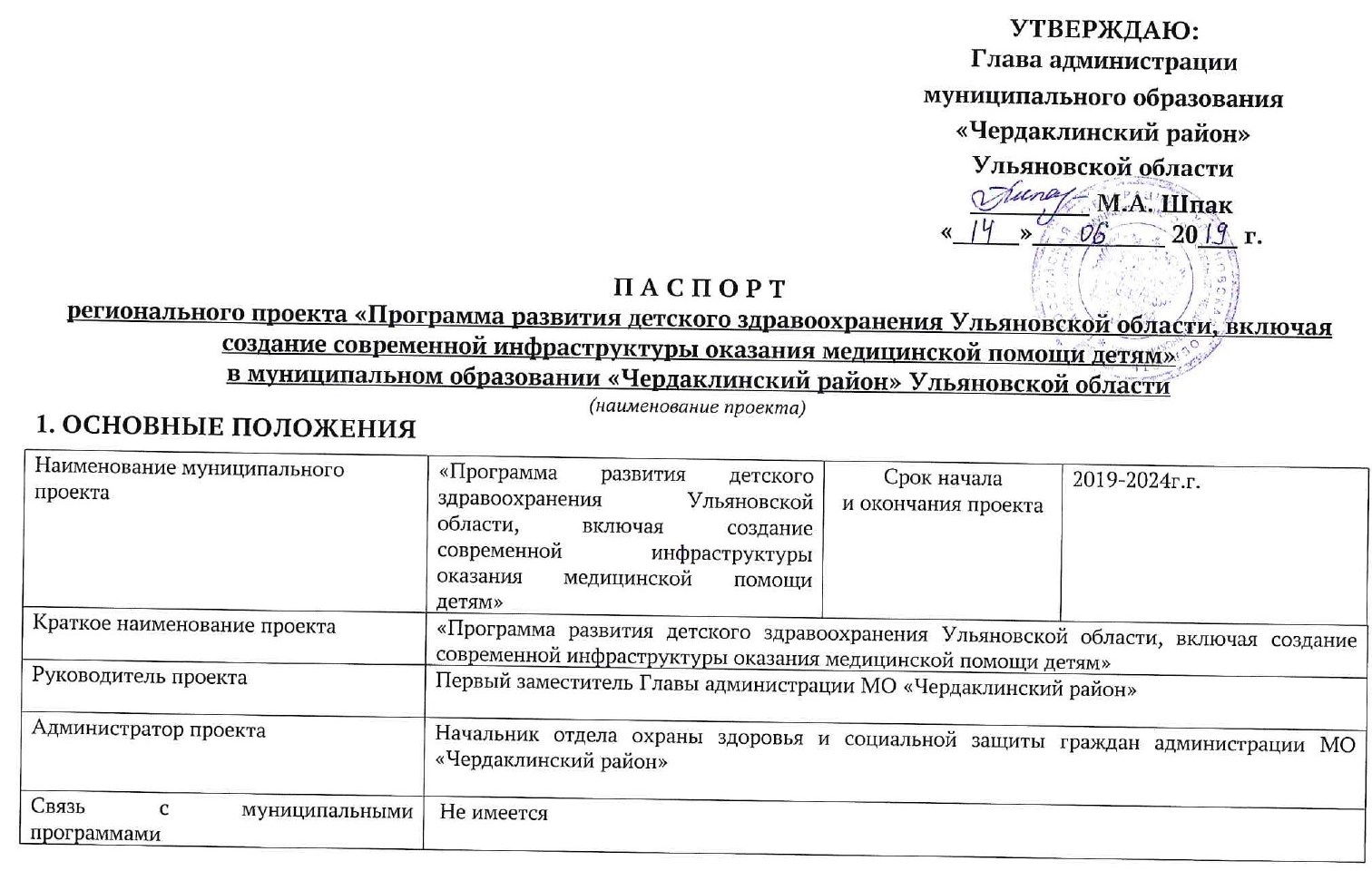 УТВЕРЖДАЮ:Глава администрации муниципального образования «Чердаклинский район» 
Ульяновской области_________ М.А. Шпак «_____»__________ 20___ г.П А С П О Р Трегионального проекта «Программа развития детского здравоохранения Ульяновской области, включая создание современной инфраструктуры оказания медицинской помощи детям» в муниципальном образовании «Чердаклинский район» Ульяновской области (наименование проекта)1. ОСНОВНЫЕ ПОЛОЖЕНИЯ2. ЦЕЛЬ И ПОКАЗАТЕЛИ ПРОЕКТА3. РЕЗУЛЬТАТЫ ПРОЕКТА4. УЧАСТНИКИ ПРОЕКТААдминистратор проекта                                                                                                                                  Д.А. Феклистова ПРИЛОЖЕНИЕ № 1к паспорту проектаПЛАН МЕРОПРИЯТИЙ ПО РЕАЛИЗАЦИИ ПРОЕКТА_________________________ПРИЛОЖЕНИЕ № 2к паспорту проекта1. Методика расчёта показателей проекта(заполняется в отношении дополнительных показателей)2. Управление рисками/возможностями проекта3. Детализация показателей и финансирования бюджета на ближайший год4. Медиаплан освещения реализации и получения результатов проекта___________________________Наименование муниципального проекта«Программа развития детского здравоохранения Ульяновской области, включая создание современной инфраструктуры оказания медицинской помощи детям» Срок начала 
и окончания проекта2019-2024г.г. Краткое наименование проекта«Программа развития детского здравоохранения Ульяновской области, включая создание современной инфраструктуры оказания медицинской помощи детям» «Программа развития детского здравоохранения Ульяновской области, включая создание современной инфраструктуры оказания медицинской помощи детям» «Программа развития детского здравоохранения Ульяновской области, включая создание современной инфраструктуры оказания медицинской помощи детям» «Программа развития детского здравоохранения Ульяновской области, включая создание современной инфраструктуры оказания медицинской помощи детям» Руководитель проекта Первый заместитель Главы администрации МО «Чердаклинский район» Первый заместитель Главы администрации МО «Чердаклинский район» Первый заместитель Главы администрации МО «Чердаклинский район» Первый заместитель Главы администрации МО «Чердаклинский район» Администратор проекта Начальник отдела охраны здоровья и социальной защиты граждан администрации МО «Чердаклинский район» Начальник отдела охраны здоровья и социальной защиты граждан администрации МО «Чердаклинский район» Начальник отдела охраны здоровья и социальной защиты граждан администрации МО «Чердаклинский район» Начальник отдела охраны здоровья и социальной защиты граждан администрации МО «Чердаклинский район» Связь с муниципальными программами  Не имеется  Не имеется  Не имеется  Не имеется № п/пНаименование показателяТип показателяТерриторияБазовое значениеПериод, годПериод, годПериод, годПериод, годПериод, годПериод, год№ п/пНаименование показателяТип показателяТерриторияБазовое значение201920202021202220232024№ п/пНаименование показателяТип показателяТерриторияДата20191.Младенческая смертность детей в возрасте 0-1 год на 1000 родившихся живымиосновнойУльяновская область31.12.20175,14,94,84,74,64,41.Младенческая смертность детей в возрасте 0-1 год на 1000 родившихся живымиосновнойМуниципальное образование «Чердаклинский район»31.12.20175,54,84,84,84,84,8№ п/п Наименование задачи, результатаСрокХарактеристика результата1.1.Проведение информационно-коммуникационной компании в, направленной на своевременное обращение в женскую консультацию беременных, для наблюдения и проведения УЗИ скрининга.2019-2024г.г.  Снижение младенческой смертности детей в возрасте 0-1 год на 1000 родившихся живыми. 1.2.Проведение информационно-коммуникационной компании, направленной на увеличение доли посещений детьми медицинских организаций с профилактическими целями, а также усиление роль в профилактической работе школьных медицинских работников2019-2024г.г.  Снижение младенческой смертности детей в возрасте 0-1 год на 1000 родившихся живыми. № п/пРоль в проектеФамилия, имя и отчествоДолжность1.Руководитель проекта Матвеев Сергей Александрович И.о. Первого заместителя Главы администрации МО «Чердаклинский район» Ульяновской области 2.Администратор проекта Феклистова Дина Анатольевна Начальник отдела охраны здоровья и социальной защиты граждан администрации МО «Чердаклинский район» №п/пНаименованиемероприятияСроки исполненияОтветственный исполнительАдресат отчета о работе1Проведение информационно-коммуникационной компании в, направленной на своевременное обращение в женскую консультацию беременных, для наблюдения и проведения УЗИ скрининга.постоянноНачальник отдела охраны здоровья и социальной защиты граждан МО «Чердаклинский район» Д.А.Феклистова,Главный врач ГУЗ «Чердаклинская РБ»И.В.БарбашинаЕжеквартально в Минздрав УО,ведомственныйпроектный офисvpozdrav@yandex.ru2Проведение информационно-коммуникационной компании, направленной на увеличение доли посещений детьми медицинских организаций с профилактическими целями, а также усиление роль в профилактической работе школьных медицинских работниковпостоянноНачальник отдела охраны здоровья и социальной защиты граждан МО «Чердаклинский район» Д.А.Феклистова, Главный врач ГУЗ «Чердаклинская РБ»И.В.БарбашинаЕжеквартально в Минздрав УО,ведомственныйпроектный офисvpozdrav@yandex.ru№ п/пМетодика расчётаБазовые показателиИсточник данных Ответственный за сбор данных Уровень агрегирования информации Временные характеристики Дополнительная информация (наименование показателя и единица измерения) (наименование показателя и единица измерения) (наименование показателя и единица измерения) (наименование показателя и единица измерения) (наименование показателя и единица измерения) (наименование показателя и единица измерения) (наименование показателя и единица измерения) (наименование показателя и единица измерения) 1.Расчитывается коэфициент младенческой смертности  в возрасете от 0 до 1 года на 1000 родившихся живыми.  5,5ГУЗ “Чердаклинская РБ” Начальник отдела охраны здоровья и социальной защиты граждан администрации МО “Чердаклинский район” Микроуровень Ежеквартальный -№ п/пНаименование риска (возможности)Ожидаемые последствияМероприятия по предупреждению риска (возможности)Вероятность(при необходимости)Уровень влияния(при необходимости)Периодичность мониторинга(при необходимости)Ответственный за управление риском (возможностью)1Увеличение младенческой смертности  Отсутствие достижения показателей Проведение профилактических мероприятий направленных на своевременное обращение в женскую консультацию беременных. Увеличение профилактических мероприятий по прохождению профилактических осмотров детьми. ---Начальник отдела охраны здоровья и социальной защиты граждан администрации МО «Чердаклинский район» Наименование показателя, единицы измененияПлановые значения на ХХХХ годПлановые значения на ХХХХ годПлановые значения на ХХХХ годПлановые значения на ХХХХ годПлановое значение на ХХХХ годНаименование показателя, единицы измененияянварь-мартянварь-июньянварь-сентябрьянварь-декабрьПлановое значение на ХХХХ год------Месяц, годТематика сообщенийФормаСМИ (уровень)МедиаперсоныОтветственныйВ течении года Проведение профилактических мероприятий направленных на своевременное обращение в женскую консультацию беременных. Увеличение профилактических мероприятий по прохождению профилактических осмотров детьми. Размещение статеи в СМИ, раздача буклетов, памяток. Муниципальный уровень -Начальник отдела охраны здоровья и социальной защиты граждан администрации МО «Чердаклинский район» 